NOTE:  Minors (under age 16) can only apply for a card in the Library, and with a parent present.REV. June 2016Save and E-Mail to: circulationdesk@lelandtownshiplibrary.orgOr Print and Mail to: Leland Township Library		   		 PO Box 736		    		 Leland, MI 49670Leland Township Library203 E. Cedar Street, Box 736 Leland MI  49654  231-256-9152WEBSITE:  www.lelandlibrary.orgMain email:  lelandlibrary@lelandtownshiplibrary.org Application for patron card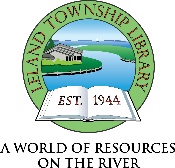 Last NameFirstM.IDate of BirthMALEFEMALEPermanent Address (winter AND/or year around)Permanent Address (winter AND/or year around)Permanent Address (winter AND/or year around)Permanent Address (winter AND/or year around)Permanent Address (winter AND/or year around)Permanent Address (winter AND/or year around)Permanent Address (winter AND/or year around)Permanent Address (winter AND/or year around)Permanent Address (winter AND/or year around)Permanent Address (winter AND/or year around)Street AddressApartment/Unit #Apartment/Unit #CityStateStateStateZIPHome PhoneCell PhoneCell PhoneCell PhoneCell PhoneEmail AddressDriver’s LicenseDriver’s LicenseDriver’s LicenseDriver’s LicenseTownshipSummer Address  -  Do you receive mail at this address:  YES               No   Summer Address  -  Do you receive mail at this address:  YES               No   Summer Address  -  Do you receive mail at this address:  YES               No   Summer Address  -  Do you receive mail at this address:  YES               No   Summer Address  -  Do you receive mail at this address:  YES               No   Summer Address  -  Do you receive mail at this address:  YES               No   Summer Address  -  Do you receive mail at this address:  YES               No   Summer Address  -  Do you receive mail at this address:  YES               No   Summer Address  -  Do you receive mail at this address:  YES               No   Summer Address  -  Do you receive mail at this address:  YES               No   Street AddressApartment/Unit #Apartment/Unit #CityStateStateZIPHome PhoneCell PhoneCell PhoneCell PhoneCell PhoneTownshipPlease mail my card to this address:  Please mail my card to this address:  Please mail my card to this address:  Please mail my card to this address:  Please mail my card to this address:  Please mail my card to this address:  Please mail my card to this address:  Please mail my card to this address:  Please mail my card to this address:  Please mail my card to this address:  Please mail my card to this address:  Please mail my card to this address:  Street AddressStreet AddressStreet AddressApartment/Unit #Apartment/Unit #Apartment/Unit #Apartment/Unit #CityCityStateZIPZIPOR  I will pick my card up at the Library    OR  I will pick my card up at the Library    OR  I will pick my card up at the Library    OR  I will pick my card up at the Library    OR  I will pick my card up at the Library    OR  I will pick my card up at the Library    OR  I will pick my card up at the Library    OR  I will pick my card up at the Library    OR  I will pick my card up at the Library    OR  I will pick my card up at the Library    OR  I will pick my card up at the Library    OR  I will pick my card up at the Library    Disclaimer and SignatureDisclaimer and SignatureDisclaimer and SignatureDisclaimer and SignatureDisclaimer and SignatureDisclaimer and SignatureDisclaimer and SignatureDisclaimer and SignatureDisclaimer and SignatureDisclaimer and SignatureDisclaimer and SignatureDisclaimer and SignatureI agree to obey all the policies of the Leland Township Public Library, to pay promptly all fines charged for damage, loss, or misuse of materials, and to give immediate notice of any change of address, phone or email.I agree to obey all the policies of the Leland Township Public Library, to pay promptly all fines charged for damage, loss, or misuse of materials, and to give immediate notice of any change of address, phone or email.I agree to obey all the policies of the Leland Township Public Library, to pay promptly all fines charged for damage, loss, or misuse of materials, and to give immediate notice of any change of address, phone or email.I agree to obey all the policies of the Leland Township Public Library, to pay promptly all fines charged for damage, loss, or misuse of materials, and to give immediate notice of any change of address, phone or email.I agree to obey all the policies of the Leland Township Public Library, to pay promptly all fines charged for damage, loss, or misuse of materials, and to give immediate notice of any change of address, phone or email.I agree to obey all the policies of the Leland Township Public Library, to pay promptly all fines charged for damage, loss, or misuse of materials, and to give immediate notice of any change of address, phone or email.I agree to obey all the policies of the Leland Township Public Library, to pay promptly all fines charged for damage, loss, or misuse of materials, and to give immediate notice of any change of address, phone or email.I agree to obey all the policies of the Leland Township Public Library, to pay promptly all fines charged for damage, loss, or misuse of materials, and to give immediate notice of any change of address, phone or email.I agree to obey all the policies of the Leland Township Public Library, to pay promptly all fines charged for damage, loss, or misuse of materials, and to give immediate notice of any change of address, phone or email.I agree to obey all the policies of the Leland Township Public Library, to pay promptly all fines charged for damage, loss, or misuse of materials, and to give immediate notice of any change of address, phone or email.I agree to obey all the policies of the Leland Township Public Library, to pay promptly all fines charged for damage, loss, or misuse of materials, and to give immediate notice of any change of address, phone or email.I agree to obey all the policies of the Leland Township Public Library, to pay promptly all fines charged for damage, loss, or misuse of materials, and to give immediate notice of any change of address, phone or email.SignatureDateDate